Quênia & Tanzânia - 2020Nairobi - Ngorongoro - Serengeti - Masai Mara - Johannesburg9 dias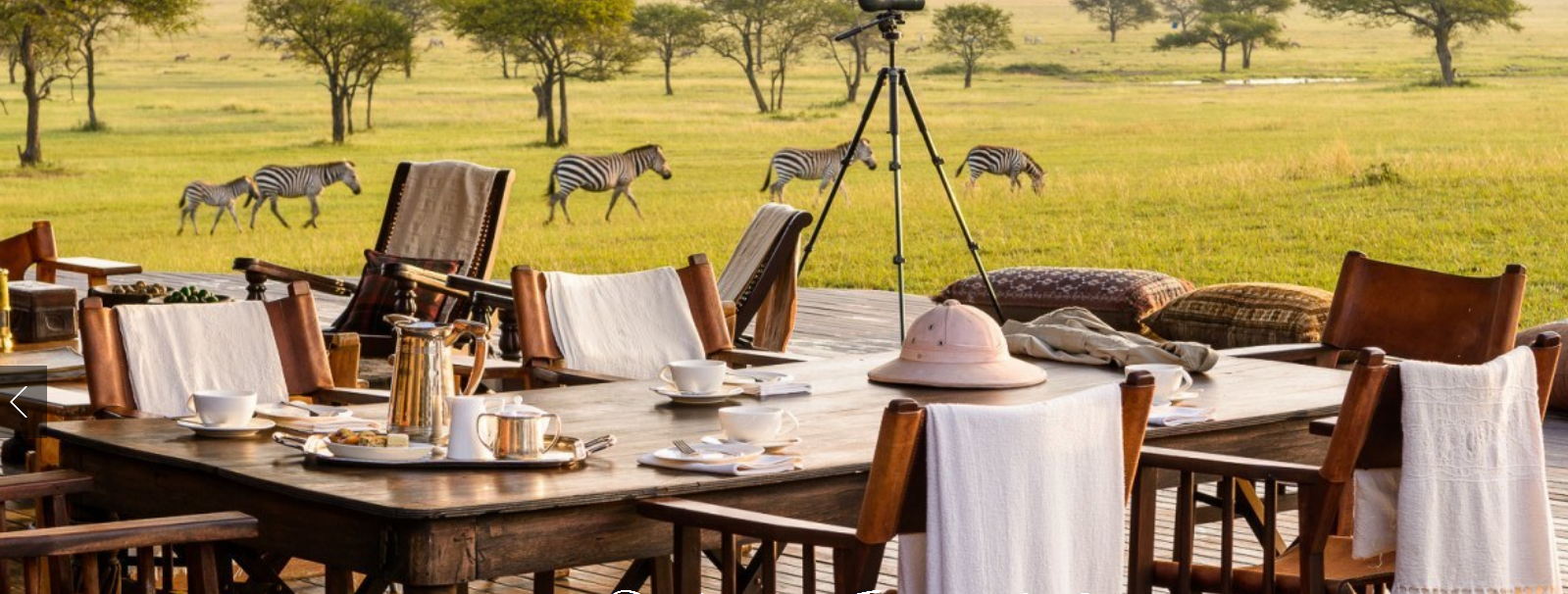 1º dia - Johannesburg - NairobiChegada a Johannesburg e conexão para Nairobi (Quênia). Chegada, recepção e traslado ao hotel. Hospedagem por 1 noite, com café da manhã.2º dia - Nairobi - Mt. Kilimanjaro - Manyara - Ngorongoro (Tanzânia)Pela manhã, traslado ao aeroporto para embarque com destino a Mt. Kilimanjaro. Em seguida, embarque para Lake Manyara. Chegada, recepção e traslado para a Reserva de Ngorongoro - aprox. 2hs. Hospedagem por 2 noites, com todas as refeições.3º dia - NgorongoroDia inteiro dedicado a safáris no interior da Cratera de Ngorongoro, extinto vulcão reconhecido como Santuário Ecológico da Biosfera, com enorme concentração de animais selvagens e tribos Maasais. Durante o passeio, será servido um almoço tipo picnic.4º dia - Ngorongoro - Manyara - SerengetiApós o café da manhã, traslado a pista de embarque de Lake Manyara com destino à Reserva de Serengeti. Chegada à pista de pouso da reserva e traslado ao lodge.  Ao entardecer, safári fotográfico pela região. Hospedagem por 2 noites, com todas as refeições incluídas.5º dia - SerengetiDia totalmente dedicado aos safáris fotográficos – um ao amanhecer e outro ao entardecer, conduzidos por rangers e experientes trackers. 6º dia - Serengeti - Mt. Kilimanjaro - Nairobi - Masai Mara (Quênia)Pela manhã safári fotográfico, retorno ao lodge para o café da manhã. Em seguida, traslado à pista de voo e embarque com destino a Nairobi, com conexão em Mt. Kilimanjaro para os trâmites alfandegários. Chegada e conexão em voo para a Reserva de Masai Mara. Chegada, recepção e traslado ao lodge. Hospedagem por 2 noites, com todas as refeições.7º dia - Masai MaraDia totalmente dedicado aos safáris fotográficos – um ao amanhecer e outro ao entardecer pela vasta reserva de Masai Mara, onde acontece constante migração de animais, tais como: leões, elefantes, girafas, búfalos, etc. Sugerimos passeio de balão, um dos maiores espetáculos da terra.8º dia - Masai Mara - Nairobi - Johannesburg (África do Sul)Pela manhã safári fotográfico, retorno ao lodge para o café da manhã. Em seguida, traslado à pista de voo e embarque com destino a Johannesburg, com conexão em Nairobi. Chegada, recepção e traslado ao hotel. Hospedagem por 1 noite, com café da manhã.9º dia - JohannesburgApós café da manhã, traslado privativo ao aeroportoPreço do roteiro terrestre, por pessoa, em US$Valores informativos sujeitos a disponibilidade e alteração de valores até a confirmação. Preços finais somente serão confirmados na efetivação da reserva. Não são válidos para períodos de feiras, feriados, Natal e Reveillon, estando  sujeitos a políticas e condições diferenciadas.Observação:Os hotéis mencionados acima incluem taxas locais.O critério internacional de horários de entrada e saída dos hotéis, normalmente é:Check-in: entre 14h00 e 15h00		Check-out: entre 11h00 e 12h00* Opcional: passeio de balão em Masai Mara- US$ 545 por pessoa, aproximadamente.* Importante: voos internos operados por aviões de pequeno porte, que permitem somente 1 mala soft contendo até 20kg por pessoa.O roteiro inclui:1 noite em Nairobi2 noites em Ngorongoro2 noites no Serengeti2 noites em Masai Mara1 noite em JohannesburgCafé da manhã diárioTodas as refeições em Ngorongoro, Serengeti e Masai Mara Ingressos nos Parques Nacionais do Quênia e TanzâniaTraslados e safáris em serviço regular em Ngorongoro, Serengeti e Masai Mara, com assistência em inglêsTraslados privativos em Nairobi, com assistência em inglêsO roteiro não inclui:Passagem aérea no trecho internacional com saída do Brasil Despesas com documentos e vistosDespesas de caráter pessoal, gorjetas, telefonemas, etc.Qualquer item que não esteja mencionado no programaDocumentação necessária para portadores de passaporte brasileiro:Passaporte: com validade de 6 meses a partir da data de embarque com 2 páginas em brancoVisto: é necessário visto para o Quênia e TanzâniaQuênia: Pode ser obtido no Consulado Britânico do Rio de Janeiro ou na chegada no aeroporto internacional de NairobiTanzânia: providenciado no desembarque, mediante pagamento de taxaVacina: é necessário Certificado Internacional de Vacina contra febre amarela (11 dias antes do embarque)Valores em dólares americanos por pessoa, sujeitos à disponibilidade e alteração sem aviso prévio.07/01/2020CIDADEHOTELCATEGORIATIPO DE ACOMODAÇÃONOITESNairobiNorfolkLuxoSuperior1NgorongoroNgorongoro Crater LodgeLuxoSuite2SerengetiSingita - Sabora Tented CampLuxo Tenda2Masai Mara           Bateleur Camp                   Luxo        Tenda            2Johannesburg                Saxon                            Luxo          Luxury            1ValidadeAté dez 2020Apto Duploa partir de US$ 10. 180